Краткосрочный проект по теме: «Традиции здоровья»Цель:  расширение кругозора  родителей о семейных традициях здоровья, через взаимодействие с ДОУ.Задачи: 1. Собрать информацию от родителей о семейных традициях по оздоровлению детей.2.  Создать условия для совместной работы ДОУ и семьи по оздоровлению детей.3. Укрепить отношения между семьей и ДОУ.Актуальность.В последнее время очень много говорят о традициях. Традиция –это то, что устоялось, отложилось, приложилось и постоянно воссоздается в жизни семьи. В каждой семье есть семейные традиции: праздники, развлечения, труд на даче, катание на снегокатах, походы в бассейн, спортзал, в баню и др.. Мы решили узнать, имеются ли традиции в семьях детей по психофизиологическому развитию и укреплению здоровья, тем более, что в раннем дошкольном возрасте с 1,6 до 2 г лет это очень актуально. В рамках оытно-педагогической площадки по духовно-нравственному воспитанию детей дошкольного возраста на базе нашего детского сада и нашей группыОжидаемый результат. Расширение знаний у родителей о различных семейных традициях здоровья.План: Вывод:  таким образом, в результате итогового мероприятия в форме родительского клуба по теме: "Традиции здоровья" можно сказать, что участники проекта узнали новую, полезную информацию по теме оздоровления детей и проявились большой интерес и активность в изучении этой темы. Многие родители высказали своё желание по введению традиций в семью, о которых узнали в течение этого проекта. 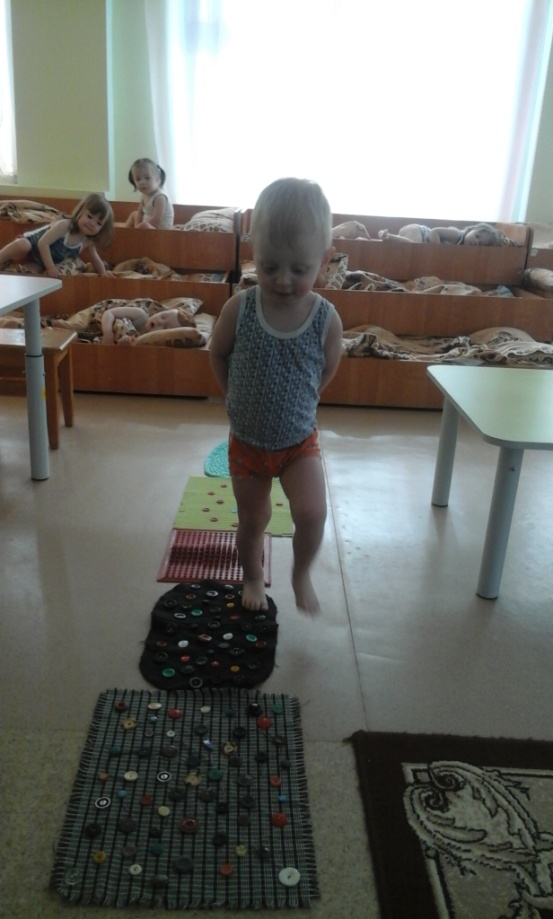 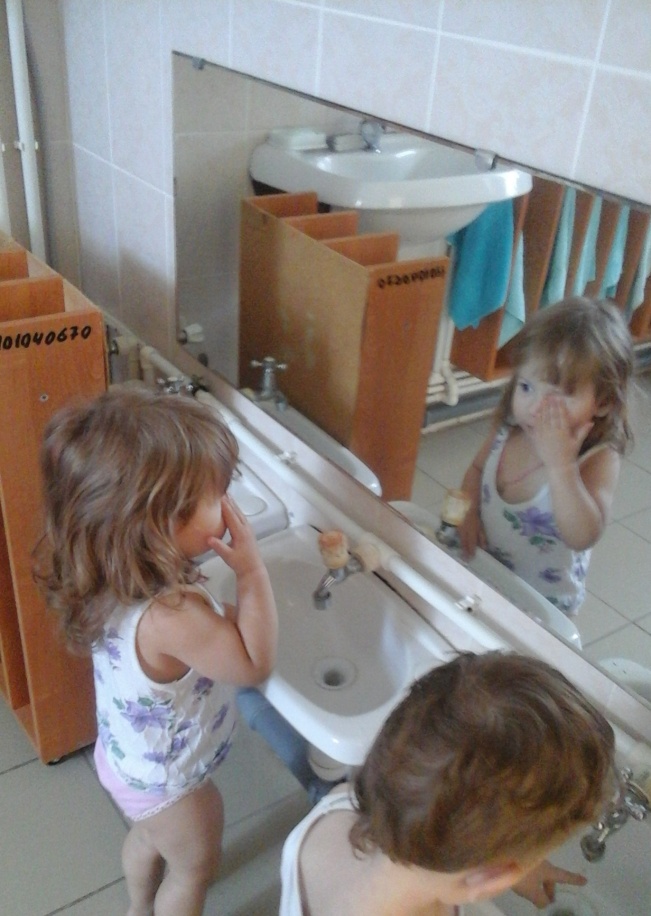 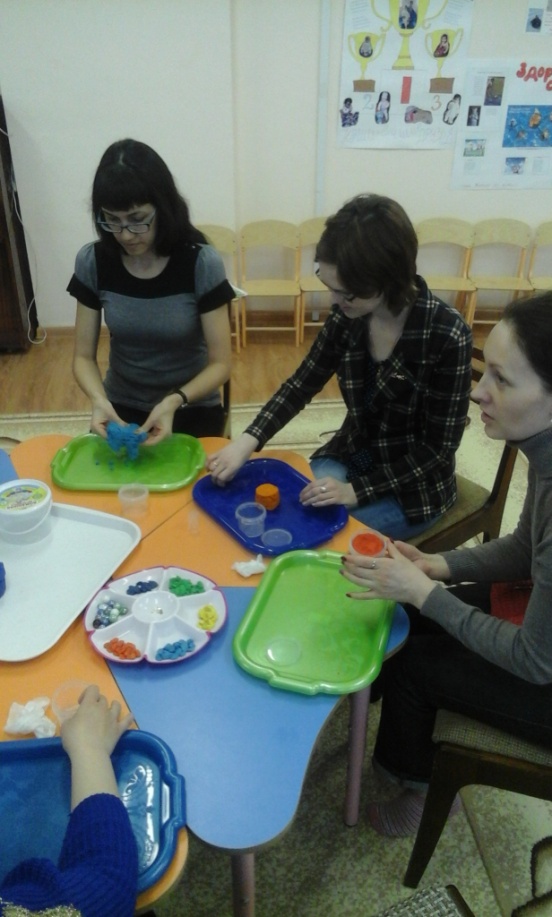 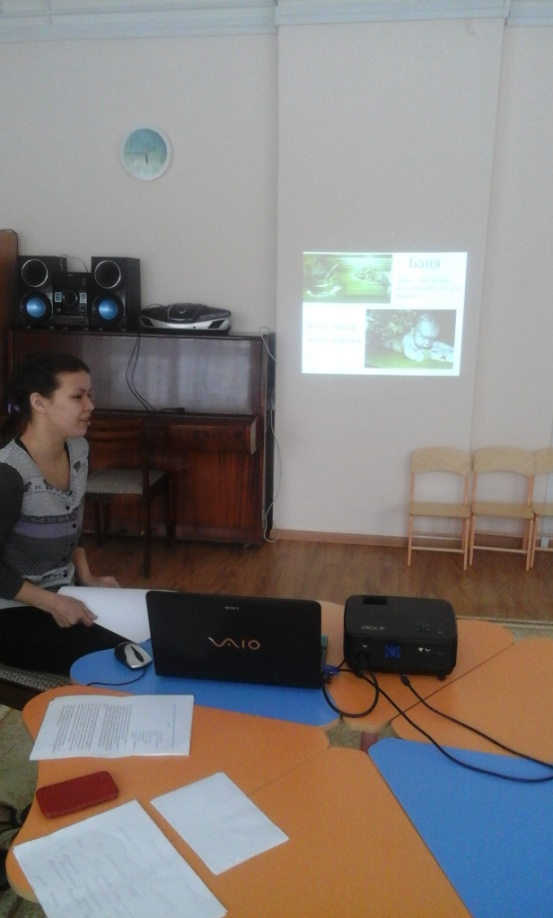 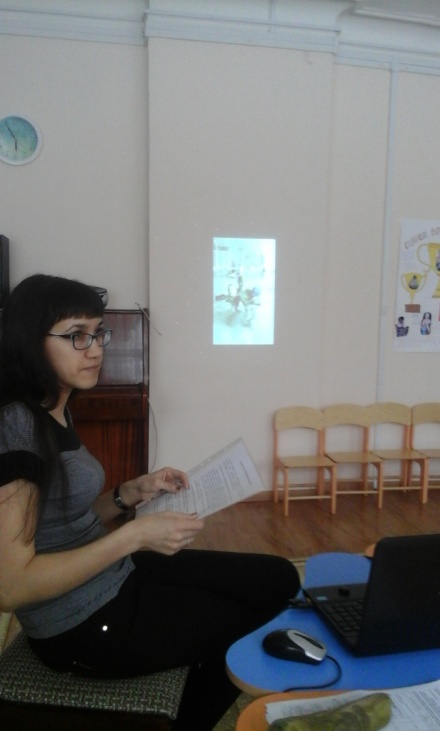 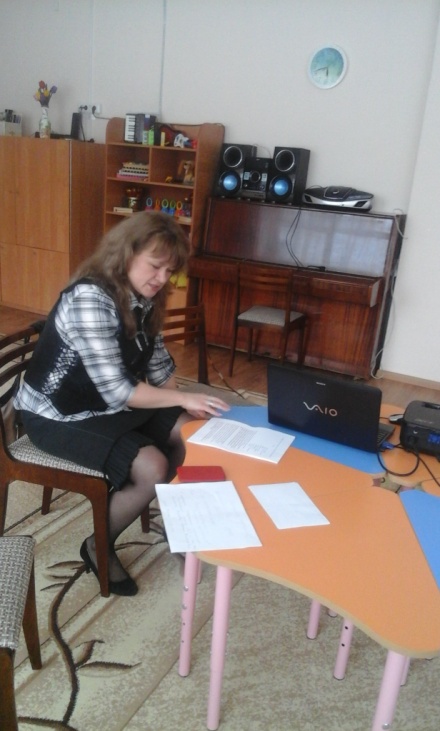 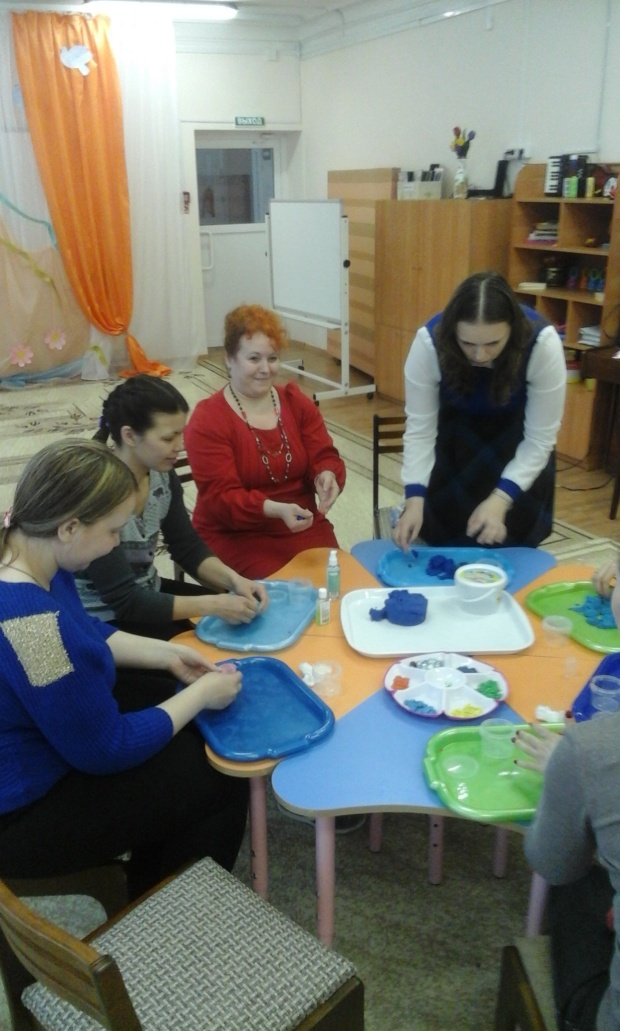 №МероприятиеОтветственныйДатаПродукт1Консультация для родителей по теме «Здоровая семья».Кошелева Е.И., Смирнягина Т.В.04.-07.04.2016Папка-передвижка2Организация в содействии семейных стен газет на конкурс «Здоровая семья».Кошелева Е.И., Смирнягина Т.В.01.04.2016-07.04.2016 Стенгазета3Индивидуальное консультирование и подготовка родителей по теме «Традиции здоровья».Кошелева Е.И., Смирнягина Т.В.01.04.2016-07.04.2016Беседа4Семейный клуб: Выступление педагогов о семейных традициях, и их значении.Выступление родительницы Мизевой З.М.  с темой «Польза плавания для детей» (обмен опытом посещения бассейна всей семьей).Выступление родительницы Губаевой А.М. с презентацией и консультацией по теме «Баня» «+» и «-» (Обмен опыта своих традиций).Мастер-класс "Песочные игры" для детей, развивающие познавательные процессы и снимающие эмоциональное напряжение.Кошелева Е.И., Смирнягина Т.В., родители,Педагог-психолог Вялова И.В.07.04.2016Доклады и презентации, памятки5Информирование родителей  по теме оздоровления детей Кошелева Е.И., Смирнягина Т.В.В течение апреля 2016Папки-передвижки, памятки